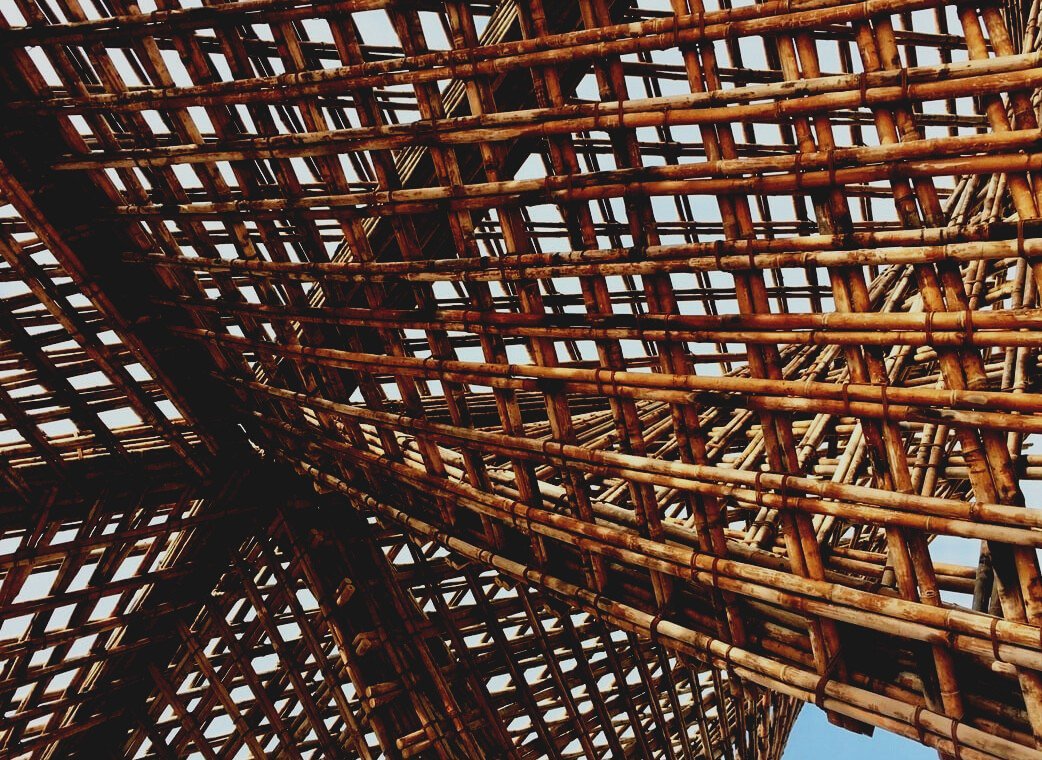 SisällysUsein kysytyt kysymyksetKysymys: Kuka on vastuussa työmaan turvallisuudesta?Vastaus: Pääurakoitsijan tulee varmistaa perehdyttämisen ja ohjauksen avulla, että kaikilla yhteisellä työmaalla työskentelevillä on riittävät tiedot turvallisesta työskentelystä.Kysymys: Mitä orientaatiolla tarkoitetaan?Vastaus: Orientaatio on työturvallisuuslain edellyttämä toimenpide, joka dokumentoidaan allekirjoituksella, kun työntekijä saapuu uudelle työmaalle.Kysymys: Mitkä ovat laiteturvallisuuteen liittyvät ongelmat?Vastaus: CE-merkintä, valmistajan käyttöohjeiden lukeminen, suojavarusteiden käyttö, laitteen kunnon tarkistaminen ennen käyttöä ja laitteen käyttö ohjeiden mukaisesti.MonivalintakysymyksetInvestoinnit työturvallisuuteen ovat toteutetaan viestinnän, työturvallisuuskilpailujen ja yleisen työturvallisuuden priorisoinnin kautta.tehdään hankkimalla uudet suojavarusteet kaikille työntekijöille kerran vuodessa.tehdään kouluttamalla henkilöstöä työturvallisuusluennon, käytännön harjoitusten ja ensiapukoulutuksen avulla.Henkilökohtaiset suojavarusteetovat yleensä vain työntekijän tunnisteena rakennustyömaalla.estävät tapaturmia ja altistumista työssä.Kuka on vastuussa työantajan toimittamien suojavarusteiden käytöstä?Työantaja.Työntekijä.TapaustutkimuksetTapaustutkimus 1Mieti hetki nykyistä työpaikkaasi tai työhistoriaasi. Mitä turvallisuusriskejä tunnistat työssäsi? Jaa havaintosi seuraaviin ryhmiin:Työhön liittyvät riskitTyöoloista johtuvat riskitTyöympäristöön liittyvät riskitTyön suunnittelusta ja johtamisesta aiheutuvat riskitCase study 2Onko sinua ohjeistettu tunnistamaan ja puuttumaan mahdollisiin huonoihin rutiineihin tai tekemään havaintoja työympäristöstäsi? Millaisia havaintoja olet tehnyt?Hyvä tapa tunnistaa tarpeeton riskinotto, puuttua huonoihin rutiineihin ja ehkäistä mahdollisimman monta tapaturmaa on pyytää yhteisen työmaan työntekijöitä tekemään työympäristöstään havaintoja, jotka dokumentoidaan joko sähköisesti tai paperilla.